                              Our Lady of Peace Catholic Primary and Nursery School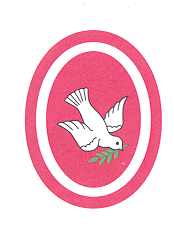                          		Weekly Timetable – 2018 - 19                              3CK St John Bosco  ‘With Christ in our hearts, together we grow.’MondayTuesdayWednesdayThursdayFriday8.45 – 8.55 amMorning MathsHandwritingMorning MathsHandwritingMorning Maths9.00 - 9.30amAssemblyAssemblyAssemblyAssemblyAssembly9.30 – 10.30amMathsMathsMathsMathsMaths10.30 – 10.45amBREAKBREAKBREAKBREAKBREAK10.45 – 11.00amGPSGPSSpellingsGPSSpelling Test11.00 – 12.00pmEnglishEnglishEnglishEnglishEnglish12.00 – 1.00pmLUNCHLUNCHLUNCHLUNCHLUNCH1.00 – 2.00pmP.E.Timetable Rock starsTimetable Rock starsTimetable Rock starsOutdoor Games1.00 – 2.00pmP.E.R.E.FrenchI.C.T.Outdoor Games1.00 – 2.00pmP.E.R.E.FrenchI.C.T.Comprehension2.00 – 3.00pmScienceMusicTopicREArtGolden Time2.00 – 3.00pmScienceMusicTopicGuided ReadingArtGolden Time3.00-3.15pmSciencePSHEGuided ReadingGuided ReadingArtGolden Time